新潟大学全学同窓会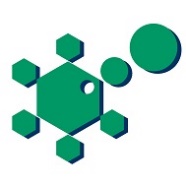 「2022年度雪華支援事業」実施報告書報告年月日　　    年　  月　  日新潟大学全学同窓会長　様2022年度雪華支援事業により支援いただいた事業が終了しましたので，次のとおり報告します。応募団体名応募団体名団体代表者(部長等）氏名団体代表者(部長等）氏名電話番号・メールアドレス電話番号・メールアドレス身分(学部・学年等）身分(学部・学年等）実施報告書作成者氏名実施報告書作成者氏名電話番号・メールアドレス電話番号・メールアドレス　身分(学部・学年等）　身分(学部・学年等）１.　支援を受けた事業の主題１.　支援を受けた事業の主題１.　支援を受けた事業の主題２．支援を受けた事業の期間又は期日２．支援を受けた事業の期間又は期日２．支援を受けた事業の期間又は期日３．支援を受けた事業の成果（500字以内）３．支援を受けた事業の成果（500字以内）３．支援を受けた事業の成果（500字以内）４．全学同窓会から支援を受けたことの公開内容　　（サークルのホームページや部報等の該当ページの写しを添付のこと。）４．全学同窓会から支援を受けたことの公開内容　　（サークルのホームページや部報等の該当ページの写しを添付のこと。）４．全学同窓会から支援を受けたことの公開内容　　（サークルのホームページや部報等の該当ページの写しを添付のこと。）５．助成を受けた額５．助成を受けた額５．助成を受けた額６．支出内訳（品目等）単位：円６．支出内訳（品目等）単位：円６．支出内訳（品目等）単位：円７．サークル活動に要する年間自己負担額（一人平均，概算）　　（サークル活動に要する平均的な年間自己負担額（一人平均）を記載してください。自己負担には，遠征のための旅費，宿泊費（食費を除く。），発表会の自己負担，トレーニングウエア，楽器などの購入費用，個人的なトレーニング費用なども含む。飲食費は含めない。概算・万円単位で記載すること。）７．サークル活動に要する年間自己負担額（一人平均，概算）　　（サークル活動に要する平均的な年間自己負担額（一人平均）を記載してください。自己負担には，遠征のための旅費，宿泊費（食費を除く。），発表会の自己負担，トレーニングウエア，楽器などの購入費用，個人的なトレーニング費用なども含む。飲食費は含めない。概算・万円単位で記載すること。）７．サークル活動に要する年間自己負担額（一人平均，概算）　　（サークル活動に要する平均的な年間自己負担額（一人平均）を記載してください。自己負担には，遠征のための旅費，宿泊費（食費を除く。），発表会の自己負担，トレーニングウエア，楽器などの購入費用，個人的なトレーニング費用なども含む。飲食費は含めない。概算・万円単位で記載すること。）８．OB・OG会についてＯＢ・ＯＧ会　　　　　　　　 　 有　　・　　無ＯＢ・ＯＧ名簿　　　　　　　　　有　　・　　無  ※　ＯＢ・ＯＧ会の有無は問わない。ＯＢ・ＯＧからの経済的支援　　  有　　・　　無　　＊　有，無　のいずれかを○で囲むこと。８．OB・OG会についてＯＢ・ＯＧ会　　　　　　　　 　 有　　・　　無ＯＢ・ＯＧ名簿　　　　　　　　　有　　・　　無  ※　ＯＢ・ＯＧ会の有無は問わない。ＯＢ・ＯＧからの経済的支援　　  有　　・　　無　　＊　有，無　のいずれかを○で囲むこと。８．OB・OG会についてＯＢ・ＯＧ会　　　　　　　　 　 有　　・　　無ＯＢ・ＯＧ名簿　　　　　　　　　有　　・　　無  ※　ＯＢ・ＯＧ会の有無は問わない。ＯＢ・ＯＧからの経済的支援　　  有　　・　　無　　＊　有，無　のいずれかを○で囲むこと。９．事業年度内にサークル内で新型コロナウイルス感染者が発生した場合，人数，発生経緯（今回の事業との因果関係の有無）について，記載してください。９．事業年度内にサークル内で新型コロナウイルス感染者が発生した場合，人数，発生経緯（今回の事業との因果関係の有無）について，記載してください。９．事業年度内にサークル内で新型コロナウイルス感染者が発生した場合，人数，発生経緯（今回の事業との因果関係の有無）について，記載してください。顧問の確認上記について確認しました。顧問氏名　　　　　　　　　　　　　　　　　　　　　　　　　印又はサイン上記について確認しました。顧問氏名　　　　　　　　　　　　　　　　　　　　　　　　　印又はサイン